FORMULAIRE DE DEMANDE DE PRISE EN CHARGE GROUPÉE 
POUR BÉNÉFICIER DU PACK INSCRIPTIONS 5+15 inscriptions payantes au tarif ÉTUDIANT ADHÉRENT SCF donnent droit à 
1 inscription ÉTUDIANT ADHÉRENT SCF gratuite5 inscriptions payantes au tarif ADHÉRENT SCF donnent droit à 1 inscription ADHÉRENT SCF gratuiteUN FORMULAIRE = UN LABORATOIRE = UN BON DE COMMANDE UNIQUE Il est possible de rajouter sur cette commande toutes les personnes de votre laboratoire qui participent aux JCO Exemple : Un ou plusieurs PACK INSCRIPTIONS mais aussi les inscrits qui ne bénéficient pas de la réductionTraitement de votre demande étape par étape Invitez les personnes concernées à procéder à leur inscription individuelle en passant par le formulaire d’inscription en ligne :
Lien vers les inscriptions
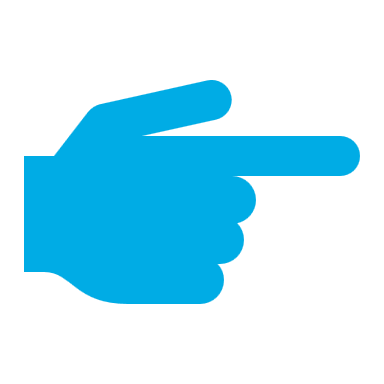 Important :  leur indiquer qu’ils doivent choisir le paiement par bon de commande et ne pas transmettre la commande qu’ils recevront par mail à leur gestionnaire. S’ils doivent régler eux-mêmes les déjeuners, le secrétariat reviendra vers eux après leur inscription. 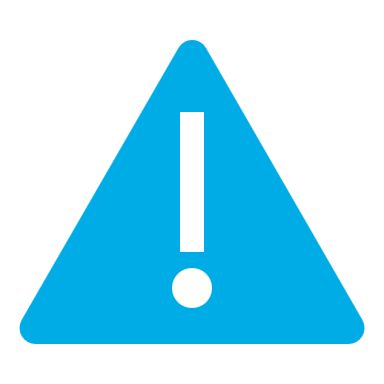 Lorsque les personnes sont toutes inscrites, remplissez le formulaire de demande (page suivante) et renvoyez-le au secrétariat Le secrétariat procède à la création du groupe, rattache les personnes concernées, génère la commande groupée, applique la réduction et traite le règlement des déjeuners (pris en charge ou non par l’organisme selon vos souhaits) Le secrétariat renvoie la commande groupée au demandeur qui se charge de faire éditer le bon de commandeLe formulaire complété doit être renvoyé par mail au secrétariat des JCO 2022secretariat-jco2022@agencepulsarevents.comContact du demandeurNom :      Prénom :      Tel :                                                                                              Mail :      Organisme souhaitant bénéficier de l’offre Nom :      Adresse :      Code postal :          Ville :      Personnes concernées par l’offre 5+1 Indiquez le nom des personnes concernées par l’offre 5+1. 
Vous pouvez également rajouter d’autres membres du laboratoire sur cette commande groupée. N’hésitez pas à nous envoyer une liste au format Excel en précisant les déjeuners. Achat des déjeuners (non inclus dans les frais d’inscription) Merci de nous préciser si :  Les déjeuners sont pris en charge par votre organisme 
 Les déjeuners sont payés par le participant directement (carte bancaire uniquement)MÉMOLes membres du laboratoire doivent être TOUS inscrits lorsque vous retournez le présent bulletin au secrétariat Après réception de votre demande, le secrétariat vous enverra une commande groupée afin que vous puissiez établir le bon de commande correspondant
Nom PrénomMail